GUÍA DE MATEMÁTICAInstrucciones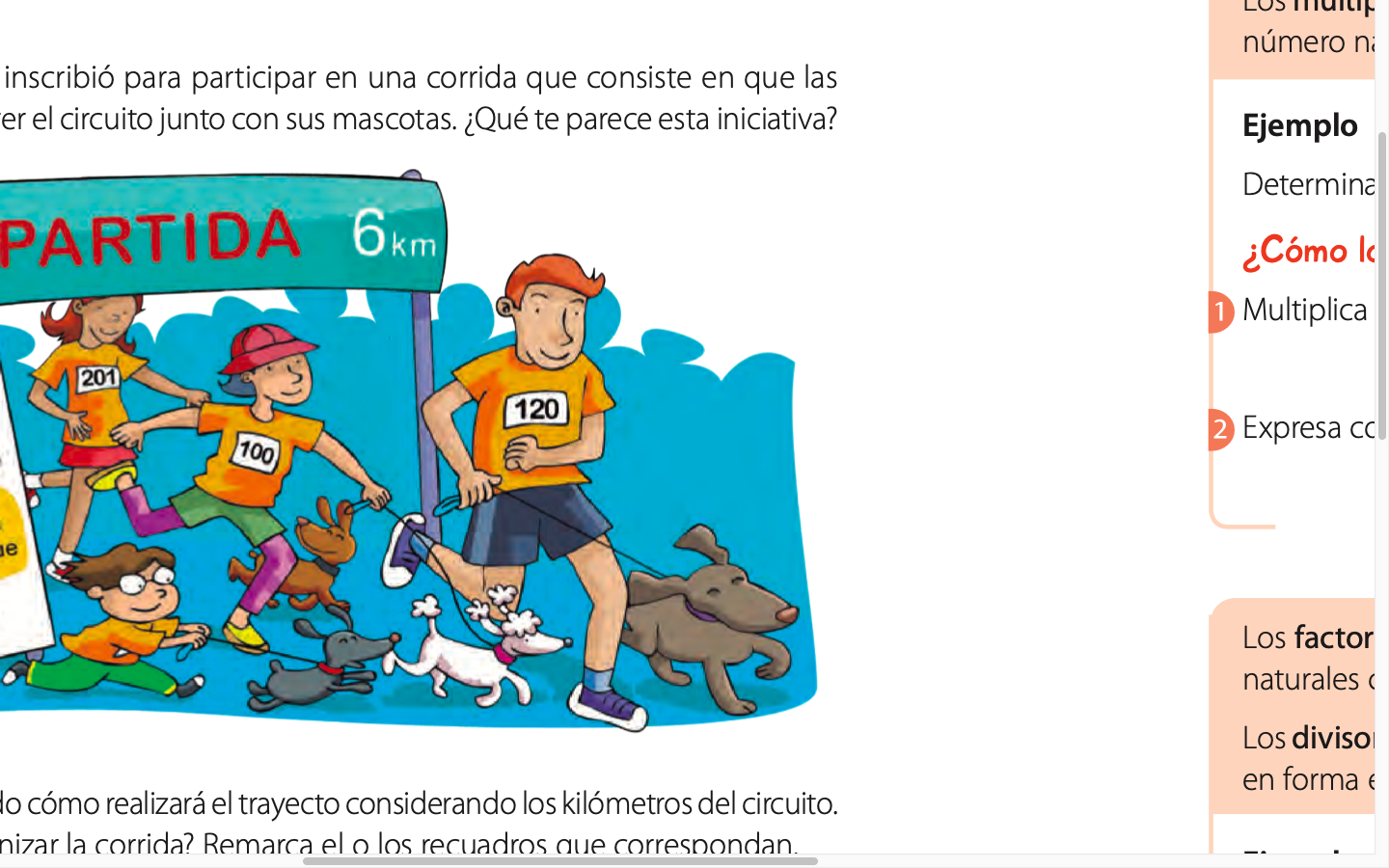 Estimados alumnos y alumnas: En la siguiente guía de trabajo, deberán desarrollar las actividades planeadas para la clase que ha sido suspendida por prevención. Las instrucciones están dadas en cada ítem. ¡Éxito!NOMBRE:CURSO:8° BásicoFECHA:Semana 33OBJETIVO: OA 7.Mostrar que comprenden la noción de función por medio de un cambio lineal:•	utilizando tablas•	usando metáforas de máquinas•	estableciendo reglas entre x e y•	representando de manera gráfica (plano cartesiano, diagramas de Venn), de manera manual y/o con software educativoOBJETIVO: OA 7.Mostrar que comprenden la noción de función por medio de un cambio lineal:•	utilizando tablas•	usando metáforas de máquinas•	estableciendo reglas entre x e y•	representando de manera gráfica (plano cartesiano, diagramas de Venn), de manera manual y/o con software educativoOBJETIVO: OA 7.Mostrar que comprenden la noción de función por medio de un cambio lineal:•	utilizando tablas•	usando metáforas de máquinas•	estableciendo reglas entre x e y•	representando de manera gráfica (plano cartesiano, diagramas de Venn), de manera manual y/o con software educativoOBJETIVO: OA 7.Mostrar que comprenden la noción de función por medio de un cambio lineal:•	utilizando tablas•	usando metáforas de máquinas•	estableciendo reglas entre x e y•	representando de manera gráfica (plano cartesiano, diagramas de Venn), de manera manual y/o con software educativoContenido: Funciones.Contenido: Funciones.Contenido: Funciones.Contenido: Funciones.Objetivo de la semana: Demostrar comprensión del concepto de función lineal, mediante ejemplos, desarrollando actividades. Reconociendo la importancia del esfuerzo personal.Objetivo de la semana: Demostrar comprensión del concepto de función lineal, mediante ejemplos, desarrollando actividades. Reconociendo la importancia del esfuerzo personal.Objetivo de la semana: Demostrar comprensión del concepto de función lineal, mediante ejemplos, desarrollando actividades. Reconociendo la importancia del esfuerzo personal.Objetivo de la semana: Demostrar comprensión del concepto de función lineal, mediante ejemplos, desarrollando actividades. Reconociendo la importancia del esfuerzo personal.Habilidad: Resolver problemas.Habilidad: Resolver problemas.Habilidad: Resolver problemas.Habilidad: Resolver problemas. Funciones  Funciones  Funciones  Funciones Completa las siguientes tablas de acuerdo a las funciones dadas:Completa las siguientes tablas de acuerdo a las funciones dadas:Completa las siguientes tablas de acuerdo a las funciones dadas:Completa las siguientes tablas de acuerdo a las funciones dadas:Completa las siguientes tablas de acuerdo a las funciones dadas:En cada situación, completa la información que falta.En cada situación, completa la información que falta.En cada situación, completa la información que falta.En cada situación, completa la información que falta.En cada situación, completa la información que falta.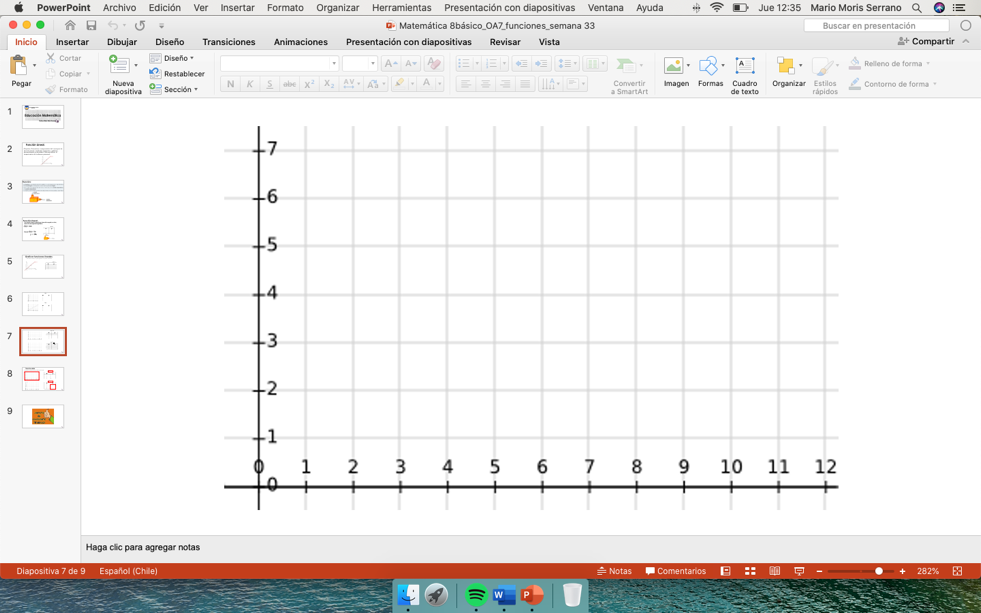 